Ніжинська міська радаПротокол № 40засідання постійної комісії міської ради з питань  регламенту, законності, охорони прав і свобод громадян, запобігання корупції, адміністративно-територіального устрою, депутатської діяльності та етики                                                               07.02.2023Велика  зала адмінбудівлі виконавчого комітетуГоловуючий: Салогуб В. В. Присутні члени комісії: Баранков О.Г., Філоненко Ю. М., Нікитенко О. В., Корман В.А.Відсутні члени комісії:  Деркач А.П.Присутні:Список додаєтьсяФормування порядку денного:СЛУХАЛИ:Салогуб В.В., голова комісії.Ознайомив присутніх з порядком денним засідання постійної комісії міської ради з питань регламенту, законності, охорони прав і свобод громадян,запобігання корупції, адміністративно-територіального устрою, депутатської діяльності та етики                                від  07.02.2023ВИРІШИЛИ: Затвердити порядок денний .ГОЛОСУВАЛИ: «за» – 5  , «проти» – 0, «утрималися» – 0.Порядок денний:1. Про виконання місцевих/регіональних цільових програм головним розпорядником коштів – управлінням культури і туризму Ніжинської міської ради Чернігівської області за 2022 рік (ПР №1168 від 31.01.2023 року)2. Про внесення змін до додатку №1 рішення 49 сесії Ніжинської міської ради V скликання від 03 червня   2009 року «Про затвердження Правил благоустрою території міста Ніжина» (ПР № 1193 від  06.02.2023р.)3. Про надання дозволу на списання з балансу комунального некомерційного підприємства «Ніжинський міський центр первинної медико-санітарної допомоги» Ніжинської міської ради Чернігівської області основних засобів(ПР №1172 від 01.02.2023 року)4. Про внесення змін до рішення Ніжинської міської ради від 07 грудня 2022 року № 3-26/2022 «Про затвердження програм місцевого/регіонального значення на 2023 рік»(ПР №1163 від 30.01.2023 року)5. Про передачу бензинового генератора Genpower OBO 110TE  з балансу управління освіти Ніжинської міської ради Чернігівської області  на баланс Ніжинської гімназії № 2 Ніжинської міської ради Чернігівської області                (ПР №1166 від 31.01.2023 року)6. Про затвердження Положення про Управління освіти Ніжинської міської ради Чернігівської області (нова редакція), структури та штатної чисельності(ПР №1171 від 01.02.2023 року)7. Про внесення змін до структури та штатної чисельності Ніжинської гімназії № 2 Ніжинської міської  ради Чернігівської області(ПР №1170 від 01.02.2023 року)8. Про затвердження міської цільової програми співфінансування робіт з ремонту та утримання фасадів багатоквартирних житлових будинків центральних вулиць м. Ніжина на 2023 рік (ПР №1155 від 18.01.2023 року)9. Про передачу на балансовий облік майна комунальної власності (ПР №1154 від 18.01.2023 року)10. Про виконання місцевих/регіональних цільових програм головним розпорядником коштів – відділом з питань фізичної культури та спорту Ніжинської міської ради Чернігівської області за 2022 рік (ПР №1165 від 31.01.2023 року)11. Про  внесення змін до штатного розпису Ніжинської дитячо-юнацької спортивної футбольної школи Ніжинської міської ради Чернігівської області (ПР №1164 від 31.01.2023 року)12. Про затвердження персонального складу Ради підприємців при Ніжинській міській раді (ПР №1158 від 25.01.2023 року)13. Про затвердження Програми сприяння розвитку волонтерства Ніжинської територіальної громади на 2023-2027 роки(ПР №1169 від 31.01.2023 року)14. Про затвердження Концепції розвитку велосипедної інфраструктури Ніжинської міської  територіальної громади(ПР № 1194 від  06.02.2023р.)15. Про внесення   змін до  рішення Ніжинської міської ради  VІІІ  скликання  від 07 грудня 2022 року № 4-26/2022 «Про бюджет Ніжинської міської  територіальної громади на 2023 рік  (код бюджету 2553800000)» (ПР №1159 від 27.01.2023 року) 16. Про виконання місцевих/регіональних цільових програм головним розпорядником коштів – фінансовим управлінням Ніжинської міської ради Чернігівської області за 2022 рік (ПР №1160 від 27.01.2023 року)17. Про затвердження структури фінансового управління Ніжинської міської ради Чернігівської області. (ПР №1161 від 27.01.2023 року)18. Про затвердження Міської цільової Програми фінансової підтримки комунального некомерційного підприємства «Ніжинська центральна районна лікарня» Ніжинської міської ради Чернігівської області на 2023рік  (ПР №1153 від 16.01.2023 року)19. Про затвердження «Програми профілактики правопорушень «Правопорядок» на 2023 рік» (ПР №1151 від 09.01.2023 року)20.  Про затвердження Положення про управління соціального захисту населення Ніжинської міської ради Чернігівської області (ПР №1174 від 01.02.2023 року)21. Про внесення змін до рішення Ніжинської міської ради VI скликання від 30.05.2013 року № 25-40/2013 «Про затвердження структури апарату виконавчого комітету міської ради, відділів (галузевих служб) апарату  виконавчого комітету міської ради, виконавчих органів Ніжинської міської ради та їх загальної чисельності»      (ПР №1175 від 01.02.2023 року)22. Про припинення комунального некомерційного підприємства «Ніжинська центральна районна лікарня» Ніжинської міської ради Чернігівської області (ПР №1152 від 13.01.2023 року)23. Про розгляд звернення депутата міської ради Кубрака В.М.24. Про включення в перелік об`єктів комунальної власності Ніжинської територіальної громади квартири № 9 у будинку квартирного типу № 15, корп.1за адресою: м. Ніжин, вулиця  Мікрорайон 3-й (ПР №1143 від 04.01.2023 року)25. Про включення в перелік об`єктів комунальної власності Ніжинської територіальної громади квартири № 90 у будинку квартирного типу№ 55, за адресою: м. Ніжин, вулиця Космонавтів (ПР №1144 від 05.01.2023 року)26. Про включення в перелік об`єктів комунальної власності Ніжинської територіальної громади квартири № 6, будинку 51а за адресою: м. Ніжин, вулиця Селянська (ПР №1145 від 05.01.2023 року)27. Про безоплатне прийняття у комунальну власність Ніжинської територіальної громади нежитлової будівлі за адресою: Чернігівська область, місто Ніжин, вулиця Кармелюка, 13а (ПР №1156 від 20.01.2023 року)28. Про надання дозволу, щодо передачі на відповідальне зберігання, з правом користування, на період воєнного стану, комунального майна  (ПР № 1189 від    03.02.2023р.)29. Про безоплатне прийняття у комунальну власність Ніжинської територіальної громади та постановку на баланс виконавчому комітету Ніжинської міської ради, гуманітарного вантажу від міста – побратима Іматра (Фінляндія) (ПР № 1190 від    03.02.2023р.)30. Про безоплатне прийняття у комунальну власність Ніжинської територіальної громади та постановку на баланс виконавчому комітету Ніжинської міської ради, товарно-матеріальних цінностей(ПР № 1191 від  06.02.2023р.) 31. Про безоплатне прийняття у комунальну власність Ніжинської територіальної громади та постановку на баланс виконавчому комітету Ніжинської міської ради, товарно-матеріальних цінностей, в рамках «Програми ЄС Міцні регіони – Спеціальної програми підтримки України»(ПР № 1192 від  06.02.2023р.)32. Про передачу з балансу комунального підприємства «Ніжинське управління водопровідно-каналізаційного господарства» на баланс комунального підприємства «Служба Єдиного Замовника» Ніжинської міської ради та на баланс комунального підприємства «Керуюча компанія «Північна» Ніжинської міської ради,товарно-матеріальних цінностей(ПР № 1195 від  07.02.2023р.)33. Про безоплатне прийняття у комунальну власність Ніжинської територіальної громади та постановку на баланс комунального підприємства «Виробниче управління комунального господарства» Ніжинської міської ради, товарно-матеріальних цінностей, в рамках «Програми U-LEADз Європою» ІІ фаза(ПР № 1196 від  07.02.2023р.)34. Про дострокове припинення Договору оренди нерухомого майна, що належить до комунальної власності територіальної громади міста Ніжина від 09 грудня 2016 року, укладеного з Фермерським господарством «Ялинка СВ» (ПР № 1197 від  07.02.2023р.)35. Про безоплатне прийняття у комунальну власність Ніжинської територіальної громади та постановку на баланс комунальному некомерційному підприємству «Ніжинська міська стоматологічна поліклініка» Ніжинської міської ради генератора RID 15 E-SERIES/A/DWT(ПР № 1198 від  07.02.2023р.)36. Про затвердження передавальних актів приймання-передачі земельної ділянки, основних засобів, інших необоротних матеріальних активів, запасів, зобов’язань, балансових розрахунків, штатних одиниць від Ніжинської районної ради Чернігівської області до Ніжинської міської ради Чернігівської області(ПР № 1199 від  07.02.2023р.)37. Про безоплатне прийняття у комунальну власність Ніжинської територіальної громади та постановку на баланс виконавчому комітету Ніжинської міської ради, гуманітарної допомоги, товарно-матеріальних цінностей, в рамках співпраці з АТ «ХМЕЛЬНИЦЬКОБЛЕНЕРГО» (ПР № 1200 від  07.02.2023р.)38. Про  внесення змін до додатку 20до рішення 26 сесії VIII скликання Ніжинської міської ради  від 07.12.2022 р. №3-26/2022«Про затвердження програм  місцевого/ регіонального значення на 2023 рік»(ПР №1173від 01.02.2023 року)39. Про надання дозволу на виготовлення технічної документації із землеустрою щодо встановлення (відновлення) в натурі (на місцевості) меж земельних ділянок громадянам – власникам сертифікатів на право на земельні частки (паї) (ПР №876 від 27.01.2022 року)40. Про затвердження технічної документації із землеустрою та надання у приватну власність земельних ділянок громадянам – власникам сертифікатів на право на земельні частки (паї) (ПР №911 від 21.02.2022 року)41. Про поновлення договорів оренди земельних ділянок суб’єкту господарювання фізичній особі (ПР №1010 від 30.08.2022 року)42. Про надання дозволу на виготовлення технічної документації із землеустрою щодо встановлення (відновлення) в натурі (на місцевості) меж земельних ділянок громадянам – власникам сертифікатів на право на земельні частки (паї) (ПР №1078 від 10.11.2022 року)43. Про затвердження технічної документації із землеустрою та надання у приватну власність, в користування на умовах оренди, про затвердження проектів землеустрою щодо зміни цільового призначення, внесення зміни в рішення міської ради (ПР №1146 від 09.01.2023 року)44. Про уточнення списків осіб, які мають право на земельну частку (пай) (ПР №1148 від 09.01.2023 року)45. Про надання дозволу на виготовлення технічної документації із землеустрою, про надання дозволу на виготовлення проектів землеустрою, припинення права користування земельною ділянкою (ПР №1149 від 09.01.2023 року)46. Про реструктуризацію заборгованості зі сплати  за фактичне користування земельною ділянкою, без належних на те правових підстав, за адресою: м. Ніжин, вулиця Носівський шлях,21 (ПР №1157 від 23.01.2023 року)47. Про надання дозволу на виготовлення технічної документації із землеустрою щодо встановлення (відновлення) меж земельної ділянки в натурі (на місцевості) громадянам – власникам сертифікатів на право на земельні частки (паї) (ПР№1176 від 02.02.2023р.)48. Про затвердження технічної документації із землеустрою та надання у приватну власність земельних ділянок громадянам – власникам сертифікатів на право на земельні частки (паї) (ПР№1177 від 02.02.2023р.)49. Про надання дозволу на виготовлення проектів землеустрою, припинення права користування земельною ділянкою, внесення зміни в рішення міської ради(ПР№1178 від 02.02.2023р.)50. Про затвердження технічної документації із землеустрою та надання у приватну власність, в користування на умовах оренди, про затвердження проектів землеустрою щодо зміни цільового призначення (ПР№1179 від 02.02.2023р.)51. Про припинення постійного користування та користування на умовах оренди земельними ділянками, надання дозволів на виготовлення проектів із землеустрою, дозволів щодо зміни цільового призначення земельних ділянок, затвердження проектів із землеустрою та надання земельних ділянок у постійне користування та користування на умовах оренди юридичним особам (ПР№ 1184 від 02.02.2023р.).52. Про затвердження  проектів  землеустрою, технічної документації із землеустрою, про погодження технічної  документації щодо поділу земельної ділянки, внесення   зміни в рішення міської ради, надання дозволу на виготовлення технічної документації (ПР № 1183 від 02.02.2023р.)53. Про включення в перелік земельних ділянок для продажу права оренди  на земельних торгах окремими лотами ( ПР № 1180 від 02.02.2023р.)   54. Про продаж земельних ділянок несільськогосподарського призначення власникам об’єктів нерухомого майна, розміщеного на цих ділянках(ПР № 1182 від 02.02.2023р.)   55. Про проведення земельних торгів (ПР № 1181 від 02.02.2023р.)   56. Про надання дозволу на виготовлення проекту землеустрою щодо   відведення земельної ділянки (ПР  № 1185 від    03 .02.2023р.)57. Про поновлення договорів оренди земельних ділянок, затвердження проектів землеустрою, припинення права постійного користування, надання земельних ділянок суб’єктам господарювання фізичним особам(ПР  № 1186  від  03.02.2023р.)   58. Про надання згоди на виготовлення технічної документації із землеустрою щодо встановлення(відновлення) меж в натурі (на місцевості) ( ПР№ 1187 від  03.02.2023р.)  59. Про надання дозволу на виготовлення проекту землеустрою щодо відведення земельної ділянки (ПР № 1188 від    03.02.2023р.)Розгляд питань порядку денного:1. Про виконання місцевих/регіональних цільових програм головним розпорядником коштів – управлінням культури і туризму Ніжинської міської ради Чернігівської області за 2022 рік (ПР №1168 від 31.01.2023 року)СЛУХАЛИ: Купрій А.В., заступника начальника управління культури і туризму, яка надала детальну інформацію по даному проекту рішення.ВИРІШИЛИ: проект рішення підтримати та рекомендувати для розгляду на черговому засіданні сесії Ніжинської міської ради.ГОЛОСУВАЛИ: «за» – 4, «проти» – 0, «утрималися» – 0.2. Про внесення змін до додатку №1 рішення 49 сесії Ніжинської міської ради V скликання від 03 червня   2009 року «Про затвердження Правил благоустрою території міста Ніжина» (ПР № 1193 від  06.02.2023р.)СЛУХАЛИ: Бойко Н.Г., начальника відділу з благоустрою, житлових питань, паркування, роботи з органами самоорганізації населення та взаємодії з правоохоронними органами, яка надала детальне роз’яснення по даному проекту рішення.ВИСТУПИЛИ: Лега В.О., начальник  відділу юридично-кадрового забезпечення, з пропозицією виключити п.2 ( регуляторний акт).ВИРІШИЛИ: проект рішення підтримати із внесеними змінами без п.2 та рекомендувати для розгляду на черговому засіданні сесії Ніжинської міської ради.ГОЛОСУВАЛИ: «за» – 4, «проти» – 0, «утрималися» – 0.3. Про надання дозволу на списання з балансу комунального некомерційного підприємства «Ніжинський міський центр первинної медико-санітарної допомоги» Ніжинської міської ради Чернігівської області основних засобів(ПР №1172 від 01.02.2023 року)СЛУХАЛИ: представник КНП «Ніжинський міський центр первинної медико-санітарної допомоги», яка ознайомила зі змістом  проекту рішення.ВИРІШИЛИ: проект рішення підтримати та рекомендувати для розгляду на черговому засіданні сесії Ніжинської міської ради.ГОЛОСУВАЛИ: «за» – 4, «проти» – 0, «утрималися» – 0.4. Про внесення змін до рішення Ніжинської міської ради від 07 грудня 2022 року № 3-26/2022 «Про затвердження програм місцевого/регіонального значення на 2023 рік»(ПР №1163 від 30.01.2023 року)СЛУХАЛИ: Бурніс І.О., заступник директора з економічних питань, яка надала роз’яснення по даному проекту рішення.ВИРІШИЛИ: проект рішення підтримати та рекомендувати для розгляду на черговому засіданні сесії Ніжинської міської ради.ГОЛОСУВАЛИ: «за» – 4, «проти» – 0, «утрималися» – 0.5. Про передачу бензинового генератора Genpower OBO 110TE  з балансу управління освіти Ніжинської міської ради Чернігівської області  на баланс Ніжинської гімназії № 2 Ніжинської міської ради Чернігівської області                (ПР №1166 від 31.01.2023 року)СЛУХАЛИ:  Градобик В.В.,  начальник управління освіти, яка надала детальне роз’яснення по даному проекту рішення.ВИРІШИЛИ: проект рішення підтримати та рекомендувати для розгляду на черговому засіданні сесії Ніжинської міської ради.ГОЛОСУВАЛИ: «за» – 4, «проти» – 0, «утрималися» – 0.6. Про затвердження Положення про Управління освіти Ніжинської міської ради Чернігівської області (нова редакція), структури та штатної чисельності(ПР №1171 від 01.02.2023 року)СЛУХАЛИ:  Градобик В.В.,  начальник управління освіти, яка надала детальне роз’яснення по даному проекту рішення.ВИРІШИЛИ: проект рішення підтримати та рекомендувати для розгляду на черговому засіданні сесії Ніжинської міської ради.ГОЛОСУВАЛИ: «за» – 4, «проти» – 0, «утрималися» – 0.7. Про внесення змін до структури та штатної чисельності Ніжинської гімназії № 2 Ніжинської міської  ради Чернігівської області(ПР №1170 від 01.02.2023 року)СЛУХАЛИ:  Матяш Л.А., директор Ніжинської гімназії № 2 Ніжинської міської ради Чернігівської області, яка надала детальне роз’яснення по даному проекту рішення.ВИРІШИЛИ: проект рішення підтримати та рекомендувати для розгляду на черговому засіданні сесії Ніжинської міської ради.ГОЛОСУВАЛИ: «за» – 4, «проти» – 0, «утрималися» – 0.8. Про затвердження міської цільової програми співфінансування робіт з ремонту та утримання фасадів багатоквартирних житлових будинків центральних вулиць м. Ніжина на 2023 рік (ПР №1155 від 18.01.2023 року)CЛУХАЛИ: Сіренко С.А., заступник начальника УЖКГтаБ, яка ознайомила зі змістом  проекту рішення.ВИРІШИЛИ: проект рішення підтримати та рекомендувати для розгляду на черговому засіданні сесії Ніжинської міської ради.ГОЛОСУВАЛИ: «за» – 4, «проти» – 0, «утрималися» – 0.9. Про передачу на балансовий облік майна комунальної власності (ПР №1154 від 18.01.2023 року)CЛУХАЛИ: Сіренко С.А., заступник начальника УЖКГтаБ, яка надала інформацію по даному проекту рішення.ВИРІШИЛИ: проект рішення підтримати та рекомендувати для розгляду на черговому засіданні сесії Ніжинської міської ради.ГОЛОСУВАЛИ: «за» – 4, «проти» – 0, «утрималися» – 0.10. Про виконання місцевих/регіональних цільових програм головним розпорядником коштів – відділом з питань фізичної культури та спорту Ніжинської міської ради Чернігівської області за 2022 рік (ПР №1165 від 31.01.2023 року)CЛУХАЛИ: Глушка П.В., начальника відділу з  питань фізичної культури і спорту,  який надав роз’яснення по даному проекту рішення.ВИРІШИЛИ: проект рішення підтримати та рекомендувати для розгляду на черговому засіданні сесії Ніжинської міської ради.ГОЛОСУВАЛИ: «за» – 4, «проти» – 0, «утрималися» – 0.11. Про  внесення змін до штатного розпису Ніжинської дитячо-юнацької спортивної футбольної школи Ніжинської міської ради Чернігівської області (ПР №1164 від 31.01.2023 року)CЛУХАЛИ: Глушка П.В., начальника відділу з  питань фізичної культури і спорту,  який надав роз’яснення по даному проекту рішення.ВИРІШИЛИ: проект рішення підтримати та рекомендувати для розгляду на черговому засіданні сесії Ніжинської міської ради.ГОЛОСУВАЛИ: «за» – 4, «проти» – 0, «утрималися» – 0.12. Про затвердження персонального складу Ради підприємців при Ніжинській міській раді (ПР №1158 від 25.01.2023 року)СЛУХАЛИ: Гавриш Т.М., начальника  відділу економіки та інвестиційної діяльності, яка ознайомила зі змістом  проекту рішення,ВИРІШИЛИ: проект рішення підтримати та рекомендувати для розгляду на черговому засіданні сесії Ніжинської міської ради.ГОЛОСУВАЛИ: «за» – 4, «проти» – 0, «утрималися» – 0.13. Про затвердження Програми сприяння розвитку волонтерства Ніжинської територіальної громади на 2023-2027 роки(ПР №1169 від 31.01.2023 року)СЛУХАЛИ: Гавриш Т.М., начальника  відділу економіки та інвестиційної діяльності, яка ознайомила зі змістом  проекту рішення,ВИРІШИЛИ: проект рішення підтримати та рекомендувати для розгляду на черговому засіданні сесії Ніжинської міської ради.ГОЛОСУВАЛИ: «за» – 4, «проти» – 0, «утрималися» – 0.14. Про затвердження Концепції розвитку велосипедної інфраструктури Ніжинської міської  територіальної громади(ПР № 1194 від  06.02.2023р.)СЛУХАЛИ: Гавриш Т.М., начальника  відділу економіки та інвестиційної діяльності, яка ознайомила зі змістом  проекту рішення,ВИРІШИЛИ: проект рішення підтримати та рекомендувати для розгляду на черговому засіданні сесії Ніжинської міської ради.ГОЛОСУВАЛИ: «за» – 4, «проти» – 0, «утрималися» – 0.15. Про внесення   змін до  рішення Ніжинської міської ради  VІІІ  скликання  від 07 грудня 2022 року № 4-26/2022 «Про бюджет Ніжинської міської  територіальної громади на 2023 рік  (код бюджету 2553800000)» (ПР №1159 від 27.01.2023 року)СЛУХАЛИ: Писаренко Л.В., начальника  фінансового управління, яка надала детальне роз’яснення по даному проекту рішення (інформація додається), а також ознайомила з листами, що надійшли від військових формувань, утворених відповідно до законів України, щодо надання пільг по земельному податку.ВИРІШИЛИ:1) проект рішення підтримати та рекомендувати для розгляду на черговому засіданні сесії Ніжинської міської ради.2) інформацію щодо надання пільг військовим формуванням прийняти до відома.ГОЛОСУВАЛИ: «за» – 4, «проти» – 0, «утрималися» – 0.16. Про виконання місцевих/регіональних цільових програм головним розпорядником коштів – фінансовим управлінням Ніжинської міської ради Чернігівської області за 2022 рік (ПР №1160 від 27.01.2023 року)СЛУХАЛИ: Писаренко Л.В., начальника  фінансового управління, яка надала детальне роз’яснення по даному проекту рішенняВИРІШИЛИ: проект рішення підтримати та рекомендувати для розгляду на черговому засіданні сесії Ніжинської міської ради.ГОЛОСУВАЛИ: «за» – 4, «проти» – 0, «утрималися» – 0.17. Про затвердження структури фінансового управління Ніжинської міської ради Чернігівської області. (ПР №1161 від 27.01.2023 року)СЛУХАЛИ: Писаренко Л.В., начальника  фінансового управління, яка надала детальне роз’яснення по даному проекту рішенняВИРІШИЛИ: проект рішення підтримати та рекомендувати для розгляду на черговому засіданні сесії Ніжинської міської ради.ГОЛОСУВАЛИ: «за» – 4, «проти» – 0, «утрималися» – 0.18. Про затвердження Міської цільової Програми фінансової підтримки комунального некомерційного підприємства «Ніжинська центральна районна лікарня» Ніжинської міської ради Чернігівської області на 2023рік  (ПР №1153 від 16.01.2023 року)СЛУХАЛИ: Писаренко Л.В., начальника  фінансового управління, яка надала детальне роз’яснення по даному проекту рішенняВИРІШИЛИ: проект рішення підтримати та рекомендувати для розгляду на черговому засіданні сесії Ніжинської міської ради.ГОЛОСУВАЛИ: «за» – 4, «проти» – 0, «утрималися» – 0.19. Про затвердження «Програми профілактики правопорушень «Правопорядок» на 2023 рік» (ПР №1151 від 09.01.2023 року)СЛУХАЛИ: Писаренко Л.В., начальника  фінансового управління, яка надала детальне роз’яснення по даному проекту рішенняВИРІШИЛИ: проект рішення підтримати та рекомендувати для розгляду на черговому засіданні сесії Ніжинської міської ради.ГОЛОСУВАЛИ: «за» – 4, «проти» – 0, «утрималися» – 0.20.  Про затвердження Положення про управління соціального захисту населення Ніжинської міської ради Чернігівської області (ПР №1174 від 01.02.2023 року)СЛУХАЛИ: Кулініч В.М., начальник управління соціального захисту, яка надала детальне роз’яснення по даному проекту рішенняВИРІШИЛИ: проект рішення підтримати та рекомендувати для розгляду на черговому засіданні сесії Ніжинської міської ради.ГОЛОСУВАЛИ: «за» – 5, «проти» – 0, «утрималися» – 0.21. Про внесення змін до рішення Ніжинської міської ради VI скликання від 30.05.2013 року № 25-40/2013 «Про затвердження структури апарату виконавчого комітету міської ради, відділів (галузевих служб) апарату  виконавчого комітету міської ради, виконавчих органів Ніжинської міської ради та їх загальної чисельності»      (ПР №1175 від 01.02.2023 року)СЛУХАЛИ: Кулініч В.М., начальник управління соціального захисту, яка надала детальне роз’яснення по даному проекту рішенняВИРІШИЛИ: проект рішення підтримати та рекомендувати для розгляду на черговому засіданні сесії Ніжинської міської ради.ГОЛОСУВАЛИ: «за» – 5, «проти» – 0, «утрималися» – 0.22. Про припинення комунального некомерційного підприємства «Ніжинська центральна районна лікарня» Ніжинської міської ради Чернігівської області (ПР №1152 від 13.01.2023 року)СЛУХАЛИ :   Салогуба   В.В., голову комісії з питань  регламенту, законності, охорони прав і свобод громадян, запобігання корупції, адміністративно-територіального устрою, депутатської діяльності та етики, який надав детальну інформацію по даному проекту рішення.                                                               ВИРІШИЛИ: проект рішення підтримати та рекомендувати для розгляду на черговому засіданні сесії Ніжинської міської ради.ГОЛОСУВАЛИ: «за» – 5, «проти» – 0, «утрималися» – 0.23. Про розгляд звернення депутата міської ради Кубрака В.М.СЛУХАЛИ: Кубрака В.М., депутата, який повідомив, що  на голів всіх депутатських комісій було направлено заяву з проханням повторно винести на розгляд чергової сесії міської ради проект рішення «Про надання згоди Кубраку В. М. на реконструкцію нежитлової будівлі з прибудовою частини приміщень під будинок багатофункціонального призначення по вул. Успенська, 8 в м. Ніжині, Чернігівської області»  (ПР №699 від 10.11.2021 року).    						/ Заява додається /ВИСТУПИЛИ: Салогуб В.В., голова комісії, зауважив, що із наданої  Кубраком В.М. інформації незрозуміло, яка буде проведена реконструкція з прибудовою, тому є пропозиція надати   більш конкретну інформацію щодо реконструкції будівлі з «багатофункціональним призначенням».ВИРІШИЛИ: інформацію прийняти до відома.24. Про включення в перелік об`єктів комунальної власності Ніжинської територіальної громади квартири № 9 у будинку квартирного типу № 15, корп.1за адресою: м. Ніжин, вулиця  Мікрорайон 3-й (ПР №1143 від 04.01.2023 року)СЛУХАЛИ: Онокало І.А., начальника управління комунального майна та земельних відносин, яка надала  детальне роз’яснення по даному проекту рішення.ВИРІШИЛИ: проект рішення підтримати та рекомендувати для розгляду на черговому засіданні сесії Ніжинської міської ради.ГОЛОСУВАЛИ: «за» – 5, «проти» – 0, «утрималися» – 0.25. Про включення в перелік об`єктів комунальної власності Ніжинської територіальної громади квартири № 90 у будинку квартирного типу№ 55, за адресою: м. Ніжин, вулиця Космонавтів (ПР №1144 від 05.01.2023 року)СЛУХАЛИ: Чернету О.О., начальника відділу комунального майна управління комунального майна та земельних відносин, яка ознайомила зі змістом  даного проекту рішення.ВИРІШИЛИ: проект рішення підтримати та рекомендувати для розгляду на черговому засіданні сесії Ніжинської міської ради.ГОЛОСУВАЛИ: «за» – 5, «проти» – 0, «утрималися» – 0.26. Про включення в перелік об`єктів комунальної власності Ніжинської територіальної громади квартири № 6, будинку 51а за адресою: м. Ніжин, вулиця Селянська (ПР №1145 від 05.01.2023 року)СЛУХАЛИ: Чернету О.О., начальника відділу комунального майна управління комунального майна та земельних відносин, яка надала  детальне роз’яснення по даному проекту рішення.ВИРІШИЛИ: проект рішення підтримати та рекомендувати для розгляду на черговому засіданні сесії Ніжинської міської ради.ГОЛОСУВАЛИ: «за» – 5, «проти» – 0, «утрималися» – 0.27. Про безоплатне прийняття у комунальну власність Ніжинської територіальної громади нежитлової будівлі за адресою: Чернігівська область, місто Ніжин, вулиця Кармелюка, 13а (ПР №1156 від 20.01.2023 року)СЛУХАЛИ: Чернету О.О., начальника відділу комунального майна управління комунального майна та земельних відносин, яка ознайомила зі змістом даного проекту рішення.ВИРІШИЛИ: проект рішення підтримати та рекомендувати для розгляду на черговому засіданні сесії Ніжинської міської ради.ГОЛОСУВАЛИ: «за» – 5, «проти» – 0, «утрималися» – 0.28. Про надання дозволу, щодо передачі на відповідальне зберігання, з правом користування, на період воєнного стану, комунального майна  (ПР № 1189 від    03.02.2023р.)СЛУХАЛИ: Чернету О.О., начальника відділу комунального майна управління комунального майна та земельних відносин, яка надала  детальне роз’яснення по даному проекту рішення.ВИРІШИЛИ: проект рішення підтримати та рекомендувати для розгляду на черговому засіданні сесії Ніжинської міської ради.ГОЛОСУВАЛИ: «за» – 5, «проти» – 0, «утрималися» – 0.29. Про безоплатне прийняття у комунальну власність Ніжинської територіальної громади та постановку на баланс виконавчому комітету Ніжинської міської ради, гуманітарного вантажу від міста – побратима Іматра (Фінляндія) (ПР № 1190 від    03.02.2023р.)СЛУХАЛИ: Чернету О.О., начальника відділу комунального майна управління комунального майна та земельних відносин, яка надала  детальне роз’яснення по даному проекту рішення.ВИРІШИЛИ: проект рішення підтримати та рекомендувати для розгляду на черговому засіданні сесії Ніжинської міської ради.ГОЛОСУВАЛИ: «за» – 5, «проти» – 0, «утрималися» – 0.30. Про безоплатне прийняття у комунальну власність Ніжинської територіальної громади та постановку на баланс виконавчому комітету Ніжинської міської ради, товарно-матеріальних цінностей(ПР № 1191 від  06.02.2023р.) СЛУХАЛИ: Чернету О.О., начальника відділу комунального майна управління комунального майна та земельних відносин, яка надала  детальне роз’яснення по даному проекту рішення.ВИРІШИЛИ: проект рішення підтримати та рекомендувати для розгляду на черговому засіданні сесії Ніжинської міської ради.ГОЛОСУВАЛИ: «за» – 5, «проти» – 0, «утрималися» – 0.31. Про безоплатне прийняття у комунальну власність Ніжинської територіальної громади та постановку на баланс виконавчому комітету Ніжинської міської ради, товарно-матеріальних цінностей, в рамках «Програми ЄС Міцні регіони – Спеціальної програми підтримки України»(ПР № 1192 від  06.02.2023р.)СЛУХАЛИ: Чернету О.О., начальника відділу комунального майна управління комунального майна та земельних відносин, яка надала  детальне роз’яснення по даному проекту рішення.ВИРІШИЛИ: проект рішення підтримати та рекомендувати для розгляду на черговому засіданні сесії Ніжинської міської ради.ГОЛОСУВАЛИ: «за» – 5, «проти» – 0, «утрималися» – 0.32. Про передачу з балансу комунального підприємства «Ніжинське управління водопровідно-каналізаційного господарства» на баланс комунального підприємства «Служба Єдиного Замовника» Ніжинської міської ради та на баланс комунального підприємства «Керуюча компанія «Північна» Ніжинської міської ради,товарно-матеріальних цінностей(ПР № 1195 від  07.02.2023р.)СЛУХАЛИ: Чернету О.О., начальника відділу комунального майна управління комунального майна та земельних відносин, яка  ознайомила зі змістом даного проекту рішення.ВИРІШИЛИ: проект рішення підтримати та рекомендувати для розгляду на черговому засіданні сесії Ніжинської міської ради.ГОЛОСУВАЛИ: «за» – 5, «проти» – 0, «утрималися» – 0.33. Про безоплатне прийняття у комунальну власність Ніжинської територіальної громади та постановку на баланс комунального підприємства «Виробниче управління комунального господарства» Ніжинської міської ради, товарно-матеріальних цінностей, в рамках «Програми U-LEADз Європою» ІІ фаза(ПР № 1196 від  07.02.2023р.)СЛУХАЛИ: Чернету О.О., начальника відділу комунального майна управління комунального майна та земельних відносин, яка надала  детальне роз’яснення по даному проекту рішення.ВИРІШИЛИ: проект рішення підтримати та рекомендувати для розгляду на черговому засіданні сесії Ніжинської міської ради.ГОЛОСУВАЛИ: «за» – 5, «проти» – 0, «утрималися» – 0.34. Про дострокове припинення Договору оренди нерухомого майна, що належить до комунальної власності територіальної громади міста Ніжина від 09 грудня 2016 року, укладеного з Фермерським господарством «Ялинка СВ» (ПР № 1197 від  07.02.2023р.)СЛУХАЛИ: Чернету О.О., начальника відділу комунального майна управління комунального майна та земельних відносин, яка надала  детальне роз’яснення по даному проекту рішення.ВИРІШИЛИ: проект рішення підтримати та рекомендувати для розгляду на черговому засіданні сесії Ніжинської міської ради.ГОЛОСУВАЛИ: «за» – 5, «проти» – 0, «утрималися» – 0.35. Про безоплатне прийняття у комунальну власність Ніжинської територіальної громади та постановку на баланс комунальному некомерційному підприємству «Ніжинська міська стоматологічна поліклініка» Ніжинської міської ради генератора RID 15 E-SERIES/A/DWT(ПР № 1198 від  07.02.2023р.)СЛУХАЛИ: Чернету О.О., начальника відділу комунального майна управління комунального майна та земельних відносин, яка надала  детальне роз’яснення по даному проекту рішення.ВИРІШИЛИ: проект рішення підтримати та рекомендувати для розгляду на черговому засіданні сесії Ніжинської міської ради.ГОЛОСУВАЛИ: «за» – 5, «проти» – 0, «утрималися» – 0.36. Про затвердження передавальних актів приймання-передачі земельної ділянки, основних засобів, інших необоротних матеріальних активів, запасів, зобов’язань, балансових розрахунків, штатних одиниць від Ніжинської районної ради Чернігівської області до Ніжинської міської ради Чернігівської області(ПР № 1199 від  07.02.2023р.)СЛУХАЛИ: Чернету О.О., начальника відділу комунального майна управління комунального майна та земельних відносин, яка надала  детальне роз’яснення по даному проекту рішення.ВИРІШИЛИ: проект рішення підтримати та рекомендувати для розгляду на черговому засіданні сесії Ніжинської міської ради.ГОЛОСУВАЛИ: «за» – 5, «проти» – 0, «утрималися» – 0.37. Про безоплатне прийняття у комунальну власність Ніжинської територіальної громади та постановку на баланс виконавчому комітету Ніжинської міської ради, гуманітарної допомоги, товарно-матеріальних цінностей, в рамках співпраці з АТ «ХМЕЛЬНИЦЬКОБЛЕНЕРГО» (ПР № 1200 від  07.02.2023р.)СЛУХАЛИ: Чернету О.О., начальника відділу комунального майна управління комунального майна та земельних відносин, яка надала  детальне роз’яснення по даному проекту рішення.ВИРІШИЛИ: проект рішення підтримати та рекомендувати для розгляду на черговому засіданні сесії Ніжинської міської ради.ГОЛОСУВАЛИ: «за» – 5, «проти» – 0, «утрималися» – 0.38. Про  внесення змін до додатку 20до рішення 26 сесії VIII скликання Ніжинської міської ради  від 07.12.2022 р. №3-26/2022 «Про затвердження програм  місцевого/ регіонального значення на 2023 рік»(ПР №1173від 01.02.2023 року)СЛУХАЛИ: представника («Ніжинська філія Чернігівського обласного центру зайнятості»), яка надала  детальне роз’яснення по даному проекту рішення.ВИРІШИЛИ: проект рішення підтримати та рекомендувати для розгляду на черговому засіданні сесії Ніжинської міської ради.ГОЛОСУВАЛИ: «за» – 5, «проти» – 0, «утрималися» – 0.39. Про надання дозволу на виготовлення технічної документації із землеустрою щодо встановлення (відновлення) в натурі (на місцевості) меж земельних ділянок громадянам – власникам сертифікатів на право на земельні частки (паї) (ПР №876 від 27.01.2022 року)СЛУХАЛИ: Олійник І.В., начальника відділу земельних відносин управління комунального майна та земельних відносин, з рекомендацією комісії з питань регулювання земельних відносин, архітектури, будівництва та охорони навколишнього середовища: підтримати проект рішення вцілому. ВИРІШИЛИ: підтримати рекомендації профільної комісії .ГОЛОСУВАЛИ: за – 4 , проти – 0 , утрималось – 0.40. Про затвердження технічної документації із землеустрою та надання у приватну власність земельних ділянок громадянам – власникам сертифікатів на право на земельні частки (паї) (ПР №911 від 21.02.2022 року)СЛУХАЛИ: Олійник І.В., начальника відділу земельних відносин управління комунального майна та земельних відносин, з рекомендацією комісії з питань регулювання земельних відносин, архітектури, будівництва та охорони навколишнього середовища: підтримати проект рішення вцілому. ВИРІШИЛИ: підтримати рекомендації профільної комісії .ГОЛОСУВАЛИ: за – 4 , проти – 0 , утрималось – 0.41. Про поновлення договорів оренди земельних ділянок суб’єкту господарювання фізичній особі (ПР №1010 від 30.08.2022 року)СЛУХАЛИ: Олійник І.В., начальника відділу земельних відносин управління комунального майна та земельних відносин, з рекомендацією комісії з питань регулювання земельних відносин, архітектури, будівництва та охорони навколишнього середовища: проект рішення вцілому направити на доопрацювання. ВИРІШИЛИ: підтримати рекомендації профільної комісії .ГОЛОСУВАЛИ: за – 4 , проти – 0 , утрималось – 0.42. Про надання дозволу на виготовлення технічної документації із землеустрою щодо встановлення (відновлення) в натурі (на місцевості) меж земельних ділянок громадянам – власникам сертифікатів на право на земельні частки (паї) (ПР №1078 від 10.11.2022 року)СЛУХАЛИ: Олійник І.В., начальника відділу земельних відносин управління комунального майна та земельних відносин, з рекомендацією комісії з питань регулювання земельних відносин, архітектури, будівництва та охорони навколишнього середовища: підтримати проект рішення вцілому. ВИРІШИЛИ: підтримати рекомендації профільної комісії .ГОЛОСУВАЛИ: за – 5 , проти – 0 , утрималось – 0.43. Про затвердження технічної документації із землеустрою та надання у приватну власність, в користування на умовах оренди, про затвердження проектів землеустрою щодо зміни цільового призначення, внесення зміни в рішення міської ради (ПР №1146 від 09.01.2023 року)СЛУХАЛИ: Олійник І.В., начальника відділу земельних відносин управління комунального майна та земельних відносин, з рекомендацією комісії з питань регулювання земельних відносин, архітектури, будівництва та охорони навколишнього середовища:, а саме:пп.1, 2, 3, 4, 5, 6, 7, 8, 9, 10, 11, 12, 13, 14, 15, 16, 17, 18, 19 – підтримати; п. 20 – на доопрацювання (до моменту припинення чи скасування воєнного стану або внесення відповідних змін до пп.5, 27 розділу Х Земельного Кодексу України) .ВИРІШИЛИ: підтримати рекомендації профільної комісії .ГОЛОСУВАЛИ: за – 5 , проти – 0 , утрималось – 0.44. Про уточнення списків осіб, які мають право на земельну частку (пай) (ПР №1148 від 09.01.2023 року)СЛУХАЛИ: Олійник І.В., начальника відділу земельних відносин управління комунального майна та земельних відносин, з рекомендацією комісії з питань регулювання земельних відносин, архітектури, будівництва та охорони навколишнього середовища: підтримати проект рішення вцілому. ВИРІШИЛИ: підтримати рекомендації профільної комісії .ГОЛОСУВАЛИ: за – 5 , проти – 0 , утрималось – 0.45. Про надання дозволу на виготовлення технічної документації із землеустрою, про надання дозволу на виготовлення проектів землеустрою, припинення права користування земельною ділянкою (ПР №1149 від 09.01.2023 року)Олійник І.В., начальника відділу земельних відносин управління комунального майна та земельних відносин, з рекомендацією комісії з питань регулювання земельних відносин, архітектури, будівництва та охорони навколишнього середовища:, а саме:пп.1, 2, 6, 7 – підтримати; пп. 3, 4, 5 – на доопрацювання (до моменту припинення чи скасування воєнного стану або внесення відповідних змін до пп.5, 27 розділу Х Земельного Кодексу України) .ВИРІШИЛИ: підтримати рекомендації профільної комісії .ГОЛОСУВАЛИ: за – 5 , проти – 0 , утрималось – 0.46. Про реструктуризацію заборгованості зі сплати  за фактичне користування земельною ділянкою, без належних на те правових підстав, за адресою: м. Ніжин, вулиця Носівський шлях,21 (ПР №1157 від 23.01.2023 року)СЛУХАЛИ: Олійник І.В., начальника відділу земельних відносин управління комунального майна та земельних відносин, з рекомендацією комісії з питань регулювання земельних відносин, архітектури, будівництва та охорони навколишнього середовища: підтримати проект рішення вцілому. ВИРІШИЛИ: підтримати рекомендації профільної комісії .ГОЛОСУВАЛИ: за – 5 , проти – 0 , утрималось – 0.47. Про надання дозволу на виготовлення технічної документації із землеустрою щодо встановлення (відновлення) меж земельної ділянки в натурі (на місцевості) громадянам – власникам сертифікатів на право на земельні частки (паї) (ПР№1176 від 02.02.2023р.)СЛУХАЛИ: Олійник І.В., начальника відділу земельних відносин управління комунального майна та земельних відносин, з рекомендацією комісії з питань регулювання земельних відносин, архітектури, будівництва та охорони навколишнього середовища: підтримати проект рішення вцілому. ВИРІШИЛИ: підтримати рекомендації профільної комісії .ГОЛОСУВАЛИ: за – 5 , проти – 0 , утрималось – 0.48. Про затвердження технічної документації із землеустрою та надання у приватну власність земельних ділянок громадянам – власникам сертифікатів на право на земельні частки (паї) (ПР№1177 від 02.02.2023р.)СЛУХАЛИ: Олійник І.В., начальника відділу земельних відносин управління комунального майна та земельних відносин, з рекомендацією комісії з питань регулювання земельних відносин, архітектури, будівництва та охорони навколишнього середовища:, а саме:пп.1, 2, 3, 4, 5, 6, 7, 8, 9, 10, 11 – підтримати; п. 12 – на доопрацювання .ВИРІШИЛИ: підтримати рекомендації профільної комісії .ГОЛОСУВАЛИ: за – 5 , проти – 0 , утрималось – 0.49. Про надання дозволу на виготовлення проектів землеустрою, припинення права користування земельною ділянкою, внесення зміни в рішення міської ради(ПР№1178 від 02.02.2023р.)СЛУХАЛИ: Олійник І.В., начальника відділу земельних відносин управління комунального майна та земельних відносин, з рекомендацією комісії з питань регулювання земельних відносин, архітектури, будівництва та охорони навколишнього середовища:, а саме:пп. 2, 3, 4 – підтримати; п. 1 – на доопрацювання (до моменту припинення чи скасування воєнного стану або внесення відповідних змін до пп.5, 27 розділу Х Земельного Кодексу України) .ВИРІШИЛИ: підтримати рекомендації профільної комісії .ГОЛОСУВАЛИ: за – 5 , проти – 0 , утрималось – 0.50. Про затвердження технічної документації із землеустрою та надання у приватну власність, в користування на умовах оренди, про затвердження проектів землеустрою щодо зміни цільового призначення (ПР№1179 від 02.02.2023р.)СЛУХАЛИ: Олійник І.В., начальника відділу земельних відносин управління комунального майна та земельних відносин, з рекомендацією комісії з питань регулювання земельних відносин, архітектури, будівництва та охорони навколишнього середовища: підтримати проект рішення вцілому. ВИРІШИЛИ: підтримати рекомендації профільної комісії .ГОЛОСУВАЛИ: за – 5 , проти – 0 , утрималось – 0.51. Про припинення постійного користування та користування на умовах оренди земельними ділянками, надання дозволів на виготовлення проектів із землеустрою, дозволів щодо зміни цільового призначення земельних ділянок, затвердження проектів із землеустрою та надання земельних ділянок у постійне користування та користування на умовах оренди юридичним особам (ПР№ 1184 від 02.02.2023р.).СЛУХАЛИ: Олійник І.В., начальника відділу земельних відносин управління комунального майна та земельних відносин, з рекомендацією комісії з питань регулювання земельних відносин, архітектури, будівництва та охорони навколишнього середовища:, а саме:пп. 1, 2, 3 (на 10 років), 4 (на 10 років),5, 6, 8, 9, 10, 11, 13, 14, 15 – підтримати;пп. 7, 12 – на доопрацювання.ВИРІШИЛИ: підтримати рекомендації профільної комісії .ГОЛОСУВАЛИ: за – 4 , проти – 0 , утрималось – 0.52. Про затвердження  проектів  землеустрою, технічної документації із землеустрою, про погодження технічної  документації щодо поділу земельної ділянки, внесення   зміни в рішення міської ради, надання дозволу на виготовлення технічної документації (ПР № 1183 від 02.02.2023р.)СЛУХАЛИ: Олійник І.В., начальника відділу земельних відносин управління комунального майна та земельних відносин, з рекомендацією комісії з питань регулювання земельних відносин, архітектури, будівництва та охорони навколишнього середовища: підтримати проект рішення вцілому. ВИРІШИЛИ: підтримати рекомендації профільної комісії .ГОЛОСУВАЛИ: за – 4 , проти – 0 , утрималось – 0.53. Про включення в перелік земельних ділянок для продажу права оренди  на земельних торгах окремими лотами ( ПР № 1180 від 02.02.2023р.)   СЛУХАЛИ: Олійник І.В., начальника відділу земельних відносин управління комунального майна та земельних відносин, з рекомендацією комісії з питань регулювання земельних відносин, архітектури, будівництва та охорони навколишнього середовища: проект рішення вцілому направити на доопрацювання. ВИРІШИЛИ: підтримати рекомендації профільної комісії .ГОЛОСУВАЛИ: за – 4 , проти – 0 , утрималось – 0.54. Про продаж земельних ділянок несільськогосподарського призначення власникам об’єктів нерухомого майна, розміщеного на цих ділянках(ПР № 1182 від 02.02.2023р.)   СЛУХАЛИ: Олійник І.В., начальника відділу земельних відносин управління комунального майна та земельних відносин, з рекомендацією комісії з питань регулювання земельних відносин, архітектури, будівництва та охорони навколишнього середовища:, а саме:пп. 1, 2 – підтримати; п.3 – на доопрацювання.ВИРІШИЛИ: підтримати рекомендації профільної комісії .ГОЛОСУВАЛИ: за – 5 , проти – 0 , утрималось – 0.55. Про проведення земельних торгів (ПР № 1181 від 02.02.2023р.)   СЛУХАЛИ: Олійник І.В., начальника відділу земельних відносин управління комунального майна та земельних відносин, з рекомендацією комісії з питань регулювання земельних відносин, архітектури, будівництва та охорони навколишнього середовища: підтримати проект рішення вцілому. ВИРІШИЛИ: підтримати рекомендації профільної комісії .ГОЛОСУВАЛИ: за – 5 , проти – 0 , утрималось – 0.56. Про надання дозволу на виготовлення проекту землеустрою щодо   відведення земельної ділянки (ПР  № 1185 від    03 .02.2023р.)СЛУХАЛИ: Олійник І.В., начальника відділу земельних відносин управління комунального майна та земельних відносин, з рекомендацією комісії з питань регулювання земельних відносин, архітектури, будівництва та охорони навколишнього середовища: підтримати проект рішення вцілому. ВИРІШИЛИ: підтримати рекомендації профільної комісії .ГОЛОСУВАЛИ: за – 5 , проти – 0 , утрималось – 0.57. Про поновлення договорів оренди земельних ділянок, затвердження проектів землеустрою, припинення права постійного користування, надання земельних ділянок суб’єктам господарювання фізичним особам(ПР  № 1186  від  03.02.2023р.)   СЛУХАЛИ: Олійник І.В., начальника відділу земельних відносин управління комунального майна та земельних відносин, з рекомендацією комісії з питань регулювання земельних відносин, архітектури, будівництва та охорони навколишнього середовища:, а саме:пп. 1, 2, 3, 4, 5, 6, 7, 8 (на 10 років),, 9, 10, 11, 12, 13 ( на 10 років),                  14 ( на 1 рік) – підтримати.ВИРІШИЛИ: підтримати рекомендації профільної комісії .ГОЛОСУВАЛИ: за – 5 , проти – 0 , утрималось – 0.58. Про надання згоди на виготовлення технічної документації із землеустрою щодо встановлення(відновлення) меж в натурі (на місцевості) ( ПР№ 1187 від  03.02.2023р.)  СЛУХАЛИ: Олійник І.В., начальника відділу земельних відносин управління комунального майна та земельних відносин, з рекомендацією комісії з питань регулювання земельних відносин, архітектури, будівництва та охорони навколишнього середовища: підтримати проект рішення вцілому. ВИРІШИЛИ: підтримати рекомендації профільної комісії .ГОЛОСУВАЛИ: за – 5 , проти – 0 , утрималось – 0.59. Про надання дозволу на виготовлення проекту землеустрою щодо відведення земельної ділянки (ПР № 1188 від    03.02.2023р.)СЛУХАЛИ: Олійник І.В., начальника відділу земельних відносин управління комунального майна та земельних відносин, з рекомендацією комісії з питань регулювання земельних відносин, архітектури, будівництва та охорони навколишнього середовища: підтримати проект рішення вцілому. ВИРІШИЛИ: підтримати рекомендації профільної комісії .ГОЛОСУВАЛИ: за – 5 , проти – 0 , утрималось – 0.Голова комісії					                    		Валерій САЛОГУБСекретар комісії								Олена НІКИТЕНКО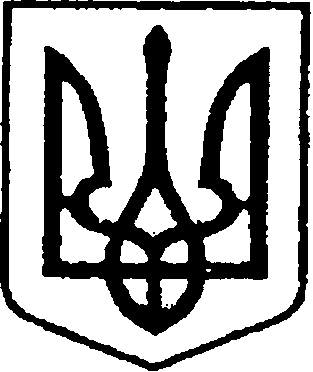 